МУЗЫКА НАЧИНАЕТСЯ В СЕМЬЕ.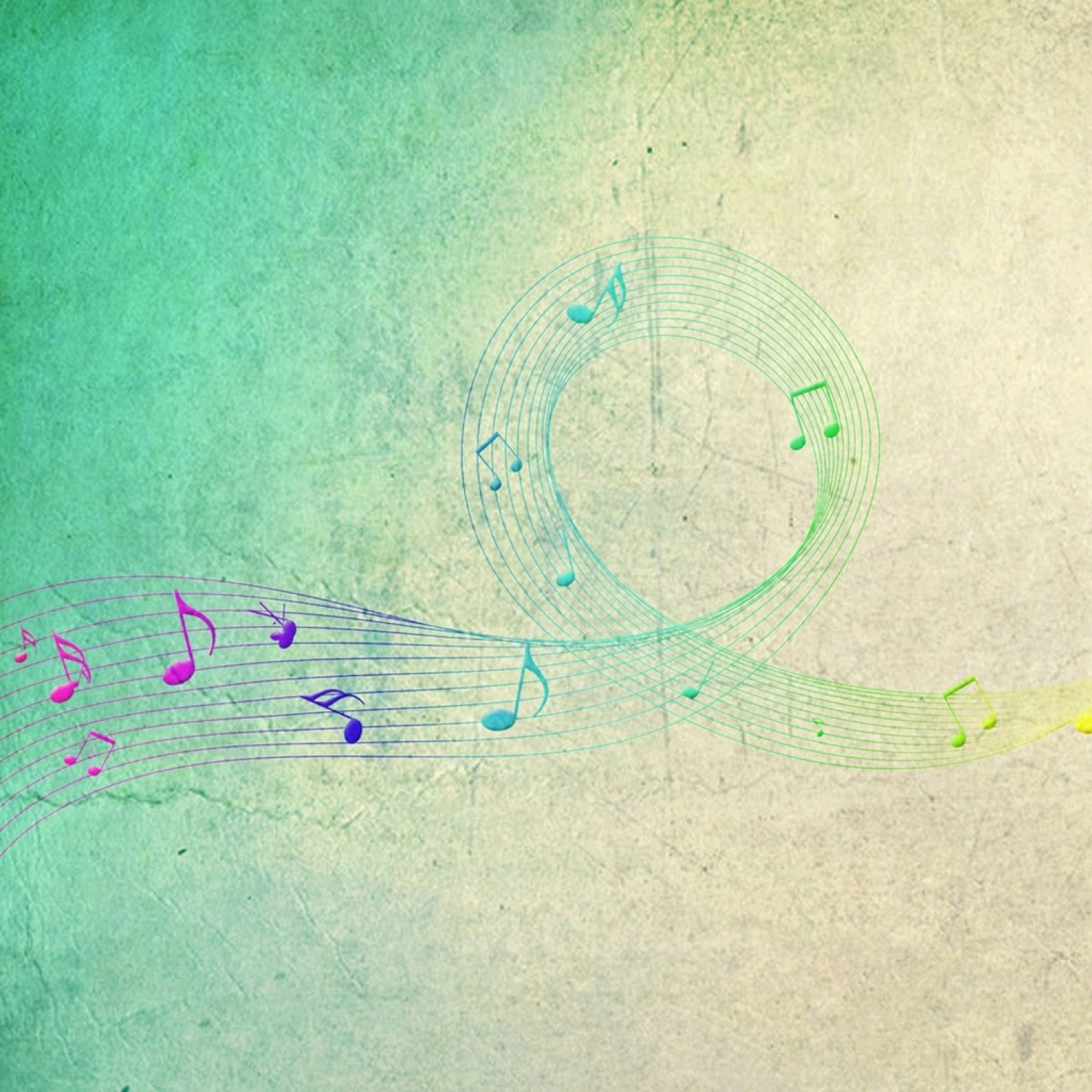 УВАЖАЕМЫЕ МАМЫ И ПАПЫ!Каждый человек идет к музыке своим путем. Помогите детям полюбить музыку. Детство - самая счастливая пора жизни. Яркость и богатство впечатлений остаются в памяти навсегда. Праздники детства… они греют нас своим светом всю жизнь! Считается, что ребенок, с раннего возраста погруженный в атмосферу радости, вырастет более устойчивым ко многим неожиданным ситуациям, будет менее подвержен стрессам и разочарованиям.ПОСТАРАЙТЕСЬ: Ищите везде музыку: дома, в городе, на природе (в лесу, на даче , на море, у реки и т.д.). Создайте дома фонотеку записей классической, народной, современной детской музыки;Приобретайте музыкальные игрушки (погремушки, гармошки, бубны, музыкальные книги, дудочки, барабаны и т. д.) и  изготавливайте их сами. Тем самым Вы создадите домашний  МУЗЫКАЛЬНЫЙ  УГОЛОКПоощряйте любое проявление песенного и танцевального творчества малыша, пойте и танцуйте вместе с ним, сочиняйте песни и танцы; Если Вы владеете игрой на каком - либо музыкальном инструменте, как можно чаще музицируйте, аккомпанируйте своему малышу;Посещайте со своим ребенком  музыкальные сказки, театры, концерты;Мы стремимся воспитывать у детей любовь и интерес к музыке, помочь каждому ребенку самореализоваться в каком - либо виде музыкальной деятельности, развиваться более гармонично, почувствовать радость.Приобщившись к музыке в детстве, они не вырастут равнодушными, черствыми людьми. Наш совместный труд приносит радость детям, счастье родителям, а результат этого труда – счастливое детство наших малышей!